Отдел образования администрации Токарёвского районамуниципальный бюджетное образовательное учреждение дополнительного образования «Токаревский районный Дом детского творчества»Рекомендована на                                                            Утверждено   На заседании методического совета                          директор   И. П. Мухина    Протокол №4 от 31.05.2022                                    приказ № 25/1 от 31.05.2022Программа учебно-тренировочного туристического походатуристко-краеведческой  направленности   «Шагаем вместе»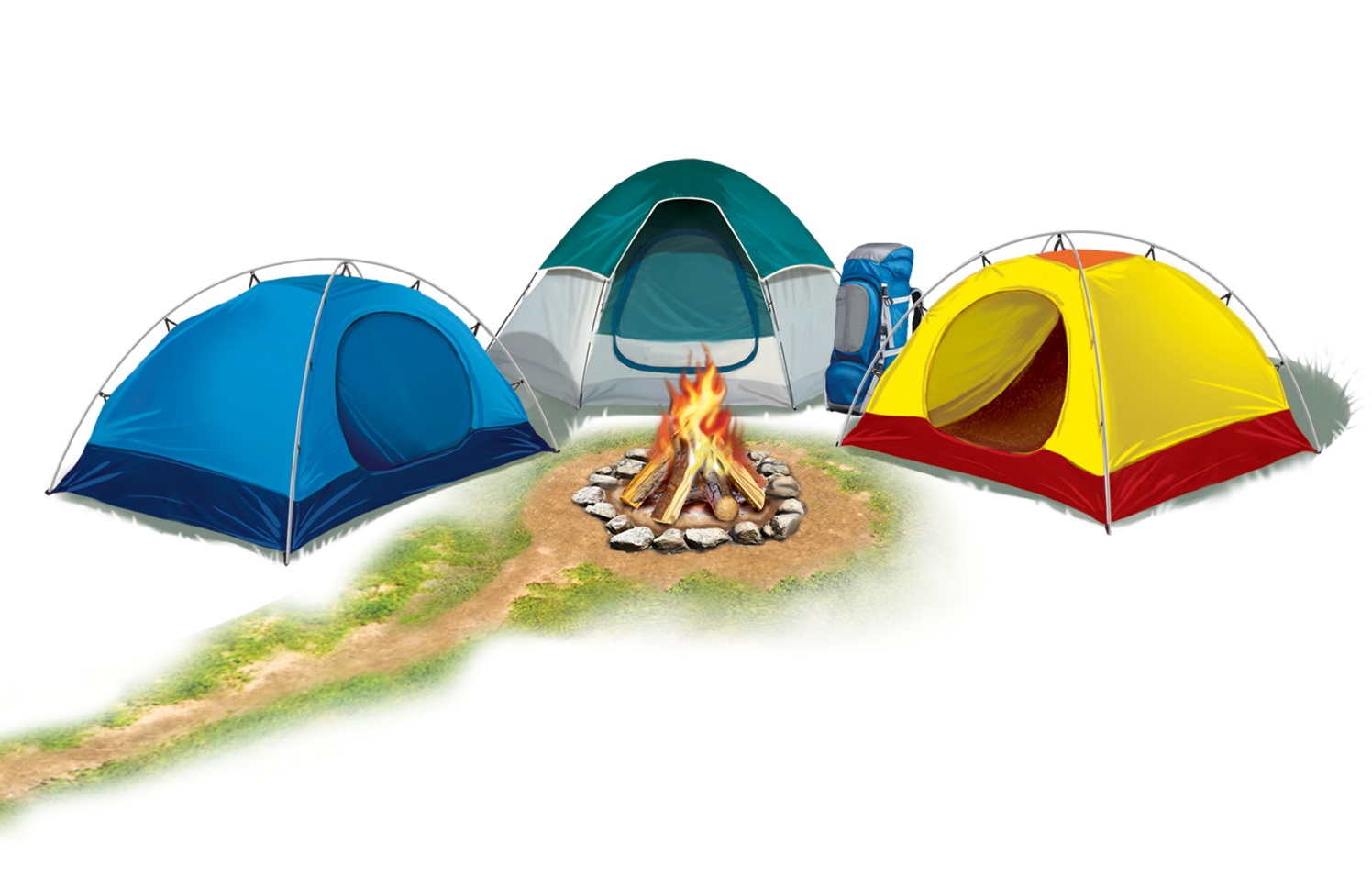 Возраст- 10-17 летСрок реализации- 3 дняАвтор-составитель:	Мухина Ирина Павловна,педагог дополнительного образованияР.п. Токарёвка, 2022 г.Блок №1. «Комплекс основных характеристик дополнительной общеобразовательной общеразвивающей программы». Пояснительная записка Программа учебно-тренировочного туристического похода «Шагаем вместе имеет туристско-краеведческую направленность. Программа предполагает знакомство с основами туристкой и краеведческой деятельности.Уровень освоения – ознакомительный. Актуальность программыПроблема патриотического воспитания подрастающего поколения всегда стояла в центре внимания образования. Любовь к своей Родине, стремление к ее процветанию является основой могущества государства. Большую роль в гражданско-патриотическом воспитании играет туристско-краеведческое движение, которое способствует приобщению молодежи к изучению истории родного края.Актуальность заключается в том, что программа обеспечивает гражданско-патриотическое воспитание учащихся, посредством изучения истории, культуры, географии Токарёвского района. Реализация регионального компонента ориентирует учащихся на организацию личностного познания родного края от непосредственного восприятия, изучения к осмыслению. Приобретая практические умения и навыки изучая историю родного края, учащиеся получают возможность удовлетворить потребность в проектно-исследовательской деятельности в области экологии, истории, культуры.Туристическая деятельность учащихся является одним из эффективных средств комплексного воздействия на формирование их личности. В ней интегрируются все основные стороны воспитания: идейное, нравственное, трудовое, эстетическое, физическое, значительно расширяется кругозор учащихся.Сетевая форма реализация программы, с привлечением работника музея, позволит учащимся познакомится не только с музейной деятельности, но и даст возможность попробовать себя в качестве экскурсовода.Предлагаемая программа отвечает запросам родителей и детей на дополнительные образовательные услуги в направлении туристско-краеведческой деятельности в муниципалитете.Педагогическая целесообразность программы обоснована возможностью включения учащихся в разнообразную продуктивную деятельность, позволяющую решать педагогические задачи – развития интеллектуальной, эмоциональной, физической, волевой и нравственной сферы, способствуя всестороннему и гармоничному развитию личности патриота и гражданина.Туристско-краеведческая деятельность способствует самоопределению учащихся на выбор профессий, связанных с туризмом, краеведением, музейным делом. Адресат программыПрограмма адресована учащимися среднего и старшего возраста (10-17 лет). Состав группы – разновозрастный, постоянный.Средний школьный возраст (от 11-12-ти до 15-ти лет) – переходный от детства к юности и характеризуется глубокой перестройкой всего организма.Психологическая особенность данного возраста, как избирательность внимания.Средний школьный возраст – самый благоприятный для творческого развития. В этом возрасте учащимся нравится решать проблемные ситуации, находить сходство и различие, определять причину и следствие. Ребятам интересны внеклассные мероприятия, в ходе которых можно высказать свое мнение и суждение. Самому решать проблему, участвовать в дискуссии, отстаивать и доказывать свою правоту.В этом возрасте особое значение приобретает чувственная сфера. Необходимо обратить внимание на следующие аспекты:формирование нравственных качеств личности;знакомство с примерами положительных идеалов.Юношеский возраст (16-17 лет) центральными психологическими новообразованиями, которого являются профессиональное самоопределение и мировоззрение.Выбор профессии – это не только выбор той или иной профессиональной деятельности, но и выбор жизненного пути в целом, поиск определенного места в обществе, окончательное включение себя в жизнь социального целого (Л. С. Выготский). В старших классах существует тесная взаимосвязь профессиональных намерений школьников и их межличностных взаимоотношений: переформировываются подгруппы среди учащихся класса по принципу одинаковой или сходней будущей профессии (Психология развивающейся личности /Под редакцией А. В. Петровского, М., 1987).Под влиянием потребности самоопределения и на основе возникших в подростковом возрасте психологических особенностей девушка и юноша начинают осмысливать в общих нравственных категориях и свой опыт, и опыт окружающих, вырабатывать свои собственные взгляды мораль. Они становятся более свободными от императивности как внешних воздействий, так и собственных не посредственных внутренних побуждений, и действуют соответствии с сознательно поставленными целями и сознательно принятыми решениями. Из человека, подчиненного обстоятельствам, они постепенно превращаются в руководителя этих обстоятельств, человека, который часто сам создает среду и активно ее преобразует.Условия набора в походВ поход принимаются учащийся, имеющие знания в области туристско-краеведческой направленности. Участвовать в походе могут, хорошо физически развитые мальчики и девочки, не имеющие медицинских противопоказаний к занятиям туризмом, а также дети «группы риска», а также дети с ОВЗ, не имеющие противопоказания.Количество учащихсяНаполняемость в группах составляет от 12-14 человек.Объем и срок освоения программыДополнительная общеобразовательная общеразвивающая программа является краткосрочной, срок реализации – 3 дня. Объем программы – 8 часов.  Форма и режим обученияПрограмма предусматривает очное обучения. Режим обучения1 день-2 часа;2 день-4 часа;3 день- 2 часа.Особенности организации образовательного процесса В реализации программы участвует 3 специалиста: 3 педагога дополнительного образования. Формы организации деятельности учащихся на занятии:коллективная (фронтальная работа педагога сразу со всей группой в едином темпе и с общими задачами).групповая (отдельные виды заданий (проекты, исследования) выполняются в микрогруппах);индивидуальная (учащиеся выполняют индивидуальные задания, проводится обобщающее занятие по подведению итогов работы).Формы занятийПо особенностям коммуникативного взаимодействия:тематические экскурсии;занятия-семинары;занятия-экскурсии;исследовательская деятельность;проектная деятельность;встречи с интересными людьми (беседа, диалог);практические занятия (работа с документами, картами, фотоматериалами);занятия-викторины;мастер-класс;презентация краеведческой продукции.По дидактической цели:практические занятия;комбинированные формы занятий.Методы организации и осуществления учебно-познавательной деятельности:методы обучения:объяснительно-иллюстративный;репродуктивный;частично-поисковый;исследовательский;традиционные методы обучения (рассказ, объяснение, беседа, диспут);наглядные (демонстрация, показ видеоматериалов, иллюстраций);практические (викторины, экскурсии, походы).Методы стимулирования учебно-познавательной деятельности:методы эмоционального стимулирования (создание ситуации успеха в учении; использование игровых форм организации учебной деятельности; постановка системы перспектив);методы развития познавательного интереса (формирование готовности восприятия учебного материала; стимулирование занимательным содержанием, создание ситуаций творческого поиска);методы развития творческих способностей и личных качеств учащихся (творческое задание; постановка проблемы или создание проблемной ситуации; дискуссия (организация обсуждения материала); создание креативного поля).В работе с учащимися используются следующие педагогические технологии: развития критического мышления; игровые технологии, кейс-технология, компьютерные, личностно-ориентированная и здоровьесберегающая технологии, коллективное творческое дело.Цель программы: формирование у учащихся туристско-краеведческих навыков, устойчивой мотивации к выбранной деятельности.Содержание программыЗадачи:  обучающие(предметные): сформировать знания и навыки о технике пешеходного туризма, личное, групповое и специальное снаряжение, оказания первой медицинской помощи;изучить культуру и природу Токарёвского района через туристские походы, посещение памятников истории; расширить знания, умения и навыки в области топографии и ориентирования на местности;сформировать навыки личной гигиены, самообслуживания и жизни в походных условиях, умения поведения и выживания в природной среде;развивающие(метапредметные): развивать основные физические качества: координационные, ориентационно-пространственные, скоростоно-силовые, выносливость, гибкость и ловкость; способствовать развитию и тренировке психических процессов, моторико-двигательной и логической памяти учащихся; развивать творческую инициативу и самостоятельность в изучении; развивать коммуникативные способности учащихся, умение работать в группе; развивать самостоятельность в решение туристических задач;развивать устойчивую мотивацию к занятиям туристско-краеведческой деятельностью;воспитательные(личностные): воспитывать личность учащегося с установкой на здоровый образ жизни; формирование экологической культуры поведения на природе, во время походов, экскурсий, путешествий; воспитать чувства гражданственности и патриотизма.Учебный планСодержание учебного плана.Тема 1.1. Личное и групповое снаряжение.Теория. Требования к туристскому снаряжению: прочность, легкость, безопасность эксплуатации, удобство в использовании, гигиеничность, эстетичность. Групповое и личное снаряжение туриста. Подготовка личного снаряжения к походу с учетом сезона, условий похода. Обеспечение влагонепроницаемости вещей в рюкзаке, в палатке. Обувь туриста и уход за ней. Сушка одежды и обуви в походе.Кухонное оборудование для летних и зимних условий: таганки, тросики, каны, топоры и пилы, чехлы к ним. Заточка и разводка пилы, усовершенствование пил и топоров для похода. Ремонтный набор.Снаряжение для краеведческой работы.Специальное снаряжение: веревки вспомогательные и основные, страховочные системы, карабины, репшнуры, альпеншток.Практика. Комплектование личного и общественного снаряжения. Подгонка личного снаряжения. Изготовление, усовершенствование и ремонт снаряжения. Викторина.Тема 1.2. Организация туристского быта. Привалы и ночлеги.Теория. Требования к месту бивака-жизнеобеспечение (наличие питьевой воды, дров), безопасность (удаленность от населенных пунктов, расположение на высоких берегах рек, отсутствие на территории бивака сухих и гнилых деревьев), комфортность (продуваемость поляны, освещенность утренним солнцем, красивая панорама).Организация бивака в безлесной зоне, в горах.Установка палатки в различных условиях.Типы костров и их назначение. Заготовка растопки, дров и предохранение их от намокания. Разведение костра в сырую погоду, при сильном ветре, в сильном тумане. Хранение кухонных и костровых принадлежностей, топора, пилы.Оборудование места для приема пищи. Мытье и хранение посуды.Правила работы дежурных по кухне.Практика. Выбор места бивака. Практическая работа по развертыванию и свертыванию лагеря. Установка палаток в различных условиях. Заготовка дров – работа с пилой и топором.Тема 1.6. Правила движения в походе, преодоление препятствий.Теория. Порядок движения группы на маршруте. Туристский строй. Режим движения, темп. Обязанности направляющего и замыкающего в группе. Режим ходового дня. Общая характеристика естественных препятствий. Движение по дорогам, тропам, по ровной и пересеченной местности, по лесу, кустарнику, через завалы, по заболоченной местности, по травянистым склонам.Практика. Отработка движения колонной. Соблюдение режима движения. Отработка техники движения по дорогам, тропам, по пересеченной местности (лес, заросли кустарников, завалы, заболоченная местность). Зачет.Планируемые результаты. Предметные результаты: научаться технике пешеходного туризма; научаться пользоваться личным, групповым и специальным снаряжением;научаться пользоваться топографической картой и ориентироваться на местности; научаться оказывать первую медицинскую помощь; изучат приемы пешеходного туризма; изучат основные правила разбивки лагеря; изучат туристические снаряжения; изучат способы оказания первой медицинской помощи при кровотечении, переломах, вывихах, ранениях, ожогах, обморожениях. Метапредметные у учащихся будут сформированы: основные физические качества: координационные, ориентационно-пространственные, скоростно-силовые, выносливость, гибкость и ловкость;логическая и моторико-двигательная память;коммуникативные способности учащихся;зрительное восприятие, чувство толерантности; визуально-пространственное мышление;  устойчивый интерес к занятиям туристко-краеведческой деятельности. Личностные у учащихся будут сформированы: уважение и бережное отношение к народной культуре, к истории своего Отечества; чувство гражданственности и патриотизма; экологическая культура поведения на природе, во время походов, экскурсий, путешествий.Блок № 2. «Комплекс организационно-педагогических условий реализации дополнительной общеобразовательной программы». Календарный учебный график (Приложение 1, 2, 3).Количество учебных дней – 3. Условия реализации программы.Методические разработки, дидактический и лекционный материал: Актуальные нормативные и руководящие документы по туризму, музейного дела. Наглядные пособия по применению узлов. Плакаты по туризму. Информационные плакаты по туристским навыкам. Наглядные пособия по нормативным документам: федеральный закон «Об основах туристской деятельности в Российской Федерации», маршрутная книжка, маршрутный лист, справка о прохождении спортивного похода. Иллюстрации с видами костров. Раздаточный материал по основным разделам программы: вязка узлов, топографический материал, аптечка в походе, таблицы калорийности продуктов. Топографические карты. Географические карты. Наглядные пособия (снаряжение): волокуши, палатки, байдарки, спальники, рюкзаки, лыжное снаряжение, печки, костровые принадлежности. Фотоматериалы, видеоматериалы. Экспонаты, предметы музея.Формы контроля.Исходя из поставленных цели и задач, прогнозируемых результатов обучения, разработаны следующие формы отслеживания результативности данной образовательной программы: викторины; практические упражнения. Формы контроля и подведения итогов реализации программы. Оценка качества реализации программы включает в себя итоговый контроль.Итоговый контроль: осуществляется в конце курса освоения программы и направлен на определение результатов работы и степени усвоения теоретических и практических ЗУН, сформированности личностных качеств. По уровню освоения программного материала результаты достижений условно подразделяются на высокий, средний и низкий. Уровень усвоения программы оценивается как высокий, если обучаемые полностью овладели теоретическими знаниями, правильно их используют на практике.  Уровень усвоения программы оценивается как средний, если обучаемые овладели не всей полнотой теоретических знаний и практических умений. Уровень усвоения программы оценивается как низкий, если учащиеся овладели лишь частью теоретических знаний и практических навыков. Для каждого учащегося важно продемонстрировать свои творческие достижения, получить одобрение и справедливую оценку своих стараний от педагога, родителей и сверстников.  Оценочные материалы.В системе дополнительного образования детей, где отсутствуют государственные образовательные стандарты, основным критерием результата является полнота и качество реализации дополнительных образовательных программ, существующих в учреждении. При этом, отвечая современным требованиям к образованию, дополнительная образовательная программа должна быть направлена не только на формирование знаний, но и на формирование личности ребёнка, его воспитание и развитие. Методические материалы.Формы организации деятельности учащихся на занятии:коллективная (фронтальная работа педагога сразу со всей группой в едином темпе и с общими задачами), применяемая в основном только на первом году обучения;групповая (отдельные виды заданий (проекты, исследования) выполняются в микрогруппах, затем проводится обобщающее занятие по подведению итогов работы микрогрупп);индивидуальная (учащиеся выполняют индивидуальные задания, проводится обобщающее занятие по подведению итогов работы).Формы занятий могут бытьПо особенностям коммуникативного взаимодействия:тематические экскурсии;занятия-семинары;занятия-экскурсии;исследовательская деятельность;проектная деятельность;встречи с интересными людьми (беседа, диалог);музейные уроки;практические занятия (работа с документами, картами, фотоматериалами);занятия-викторины;мастер-класс;презентация краеведческой продукции.По дидактической цели:вводное занятие;занятия по углублению знаний;практические занятия;занятия по систематизации и обобщению знаний;занятия по контролю знаний, умений, навыков;комбинированные формы занятий.Методы организации и осуществления учебно-познавательной деятельности:методы обучения:объяснительно-иллюстративный;репродуктивный;частично-поисковый;исследовательский;традиционные методы обучения (рассказ, объяснение, беседа, диспут);наглядные (демонстрация, показ видеоматериалов, иллюстраций);практические (викторины, экскурсии, походы).Методы стимулирования учебно-познавательной деятельности:методы эмоционального стимулирования (создание ситуации успеха в учении; использование игровых форм организации учебной деятельности; постановка системы перспектив);методы развития познавательного интереса (формирование готовности восприятия учебного материала; стимулирование занимательным содержанием, создание ситуаций творческого поиска);методы развития творческих способностей и личных качеств учащихся (творческое задание; постановка проблемы или создание проблемной ситуации; дискуссия (организация обсуждения материала); создание креативного поля).В работе с учащимися используются следующие педагогические технологии: развития критического мышления; игровые технологии, кейс-технология, компьютерные, личностно-ориентированная и здоровьесберегающая технологии, коллективное творческое дело.Методическое обеспечениеСписок литературы для педагога Белкин. А. «Тамбовский край навеки в сердце».  Краеведческие очерки, Тамбов, 2007г, с. 87.Калимуллина Л.Д. Психологические и методические аспекты подготовки учащегося к публичным выступлениям // Дополнительное образование, 2003, № 10., с. 98. Каргина З.А. Об итоговой аттестации воспитанников детских объединений // Внешкольник, 2003, № 4, с. 24. Ковтунова Т.В. Методика проведения экскурсий. - Нижний Новгород, 2006. – с.18.  Синицын М.О., Иванова И.Н. Методические рекомендации по организации и работе музеев школ и образовательных учреждений Нижегородской области. - Нижний Новгород, 1997. - 58 с. Окорокова Е. О., Перегудова. Л. П. «Память о ВО войне в Тамбовской области», Рекомендательный библиографический указатель, Тамбов, 2004 г. с. 156.для родителей и учащихся Анисимова Т.В., Гимпельсон Е.Г. Современная деловая риторика, Москва, Воронеж, 2002 г. с. 67.Баева О.А. Ораторское искусство и деловое общение, Минск, ООО, Новое здание, 2000 г. 3. Львов М.Р. Риторика. Культура речи. Москва, АСАДЕМА, 2002 г. с. 102.Велтковская Г.В. Краеведческая работа в музеях // Юный краевед. – 2009. - №1. – С. 2-16. Краткий словарь музейных терминов. – Новосибирск, МОРОНО, 2008. – 32 с. Сейненский А.Е. Музей воспитывает юных. Москва, 2008. С. 57. №Название раздела/темыКоличество часовКоличество часовКоличество часовФорма контроля№Название раздела/темывсеготеорияпрактикаФорма контроля1Личное и групповое туристское снаряжение2В процессе занятия2Викторина 2Организация туристского быта. Привалы и ночлеги2В процессе занятия2Практическая работа3Питание в туристском походе2В процессе занятия2Практическая работа4Правила движения в походе, преодоление препятствий2В процессе занятия2Зачет.Тема занятияФормы, приемы и методы обучения Дидактический материал, техническое оснащение занятий Дидактический материал, техническое оснащение занятий Дидактический материал, техническое оснащение занятий Форма контроля  Личное и групповое туристское снаряжение.Практическое занятие, фронтальная/групповая работа,  словесный, наглядный, демонстрационный Туристское снаряжение.  Туристское снаряжение.  Туристское снаряжение.  Викторина  Организация туристского 	быта. Привалы и ночлеги. Комбинированное занятие, фронтальная/групповая работа,  словесный, наглядный, демонстрационный Дидактический материал «Типы костров». Костровые принадлежности: крючки и цепочки для подвески посуды, рукавицы, мешалка с длинной ручкой. Карточки «Типы костров» и природныйДидактический материал «Типы костров». Костровые принадлежности: крючки и цепочки для подвески посуды, рукавицы, мешалка с длинной ручкой. Карточки «Типы костров» и природныйДидактический материал «Типы костров». Костровые принадлежности: крючки и цепочки для подвески посуды, рукавицы, мешалка с длинной ручкой. Карточки «Типы костров» и природныйПрактическая работа Питание 	в туристском походе. Комбинированное занятие, фронтальная/групповая работа,  словесный, наглядный, демонстрационный Дидактический материал «Меню», таблицы «Список продуктов» Тематическая подборка «Рецепты походных блюд». Практическая работа Правила движения в походе, преодоление препятствий. Комбинированное занятие, фронтальная/групповая работа,  словесный, наглядный, демонстрационный Схемы, карты топографические. Карточки проблемными задачами преодоление препятствии.  Схемы, карты топографические. Карточки проблемными задачами преодоление препятствии.  с на Зачет 